UNIDAD EDUCATIVA “VENCEDORES DEL CENEPA”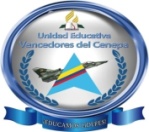 Municipalidad 315 y Gonzalo Córdova – Pto. Bolívar – EcuadorTelf.  0980321243 – 0994521104     Email: vencedoresdelcenepa@hotmail.esFICHA TUTORIALNOMBRES:…………………………………………………………………..APELLIDOS:………………………………………………………………….FECHA DE NACIMIENTO:……………………………………………. EDAD:…………………………………….DIRECCION DOMICILIARIA:…………………………………………FONO:………………………………………. NOMBRE DEL PADRE:………………………………………………….DIRECCION:……………………………………………OCUPACION:…………………………………………………………….... LUGAR:…………………………………………………  DIRECCION Y No. DE FONO:………………………………………………………………………………………………………..NOMBRE DE MADRE:………………………………………………….DIRECCION:……………………………………………OCUPACION:…………………………………………………………….... LUGAR:…………………………………………………  DIRECCION Y No. DE FONO:………………………………………………………………………………………………………..NOMBRE DE  REPRESENTANTE:……………………………… ….DIRECCION:……………………………………………OCUPACION:…………………………………………………………….... LUGAR:…………………………………………………  DIRECCION Y No. DE FONO:………………………………………………………………………………………………………..MATERIAS  QUE ME AGRADAN:…………………………………………………………………………………………………MATERIAS QUE NO ME AGRADAN:……………………………………………………………………………………………MI PESO ES:…………………………………………….                   MI ESTATURA ES:……………………………………… MI HOBBY ES:……………………………………………………………………………………………………………………………DIFICULTAD DE SALUD:……………………………………………………………………………………………………………. MI PRINCIPAL DIFICULTAD ES:…………………………………………………………………………………………………..MI PRINCIPAL VIRTUD ES:………………………………………………………………………………………………………….. MI  COMPROMISO ES:……………………………………………………………………………………………………………………………………………………………………………………………………………………………………………………………………………………………………--------------------------------- FIRMA  DEL  ALUMNO